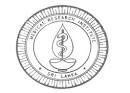 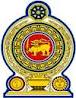 										For Office Use Only NA - Not applicablePlease tick the appropriate box1General InformationGeneral InformationGeneral InformationGeneral InformationGeneral InformationGeneral InformationGeneral InformationGeneral InformationGeneral InformationGeneral InformationGeneral InformationGeneral InformationGeneral InformationGeneral InformationGeneral Information1.1Title of the project2Scientific importance and validityScientific importance and validityScientific importance and validityScientific importance and validityScientific importance and validityScientific importance and validityScientific importance and validityScientific importance and validityScientific importance and validityScientific importance and validityScientific importance and validityScientific importance and validityScientific importance and validityScientific importance and validityScientific importance and validity2.1What is the scientific importance of your study in relation to improving health care of animals/ humans and/or knowledge on the subject?What is the scientific importance of your study in relation to improving health care of animals/ humans and/or knowledge on the subject?What is the scientific importance of your study in relation to improving health care of animals/ humans and/or knowledge on the subject?What is the scientific importance of your study in relation to improving health care of animals/ humans and/or knowledge on the subject?What is the scientific importance of your study in relation to improving health care of animals/ humans and/or knowledge on the subject?What is the scientific importance of your study in relation to improving health care of animals/ humans and/or knowledge on the subject?What is the scientific importance of your study in relation to improving health care of animals/ humans and/or knowledge on the subject?What is the scientific importance of your study in relation to improving health care of animals/ humans and/or knowledge on the subject?What is the scientific importance of your study in relation to improving health care of animals/ humans and/or knowledge on the subject?What is the scientific importance of your study in relation to improving health care of animals/ humans and/or knowledge on the subject?What is the scientific importance of your study in relation to improving health care of animals/ humans and/or knowledge on the subject?What is the scientific importance of your study in relation to improving health care of animals/ humans and/or knowledge on the subject?What is the scientific importance of your study in relation to improving health care of animals/ humans and/or knowledge on the subject?What is the scientific importance of your study in relation to improving health care of animals/ humans and/or knowledge on the subject?What is the scientific importance of your study in relation to improving health care of animals/ humans and/or knowledge on the subject?2.2Is your study an original one or a replication of a previous study?Is your study an original one or a replication of a previous study?Is your study an original one or a replication of a previous study?Is your study an original one or a replication of a previous study?OriginalOriginalOriginalOriginalReplicationReplicationReplicationReplication2.2If it is a replication study please justify.If it is a replication study please justify.If it is a replication study please justify.If it is a replication study please justify.If it is a replication study please justify.If it is a replication study please justify.If it is a replication study please justify.If it is a replication study please justify.If it is a replication study please justify.If it is a replication study please justify.If it is a replication study please justify.If it is a replication study please justify.If it is a replication study please justify.If it is a replication study please justify.If it is a replication study please justify.2.3Has this research proposal been subjected to scientific/ ethics review by any other committee?    Has this research proposal been subjected to scientific/ ethics review by any other committee?    Has this research proposal been subjected to scientific/ ethics review by any other committee?    Has this research proposal been subjected to scientific/ ethics review by any other committee?    Has this research proposal been subjected to scientific/ ethics review by any other committee?    Has this research proposal been subjected to scientific/ ethics review by any other committee?    Has this research proposal been subjected to scientific/ ethics review by any other committee?    Has this research proposal been subjected to scientific/ ethics review by any other committee?    Has this research proposal been subjected to scientific/ ethics review by any other committee?    YesYesNo2.3If YES; what is the name of the committee?If YES; what is the name of the committee?If YES; what is the name of the committee?If YES; what is the name of the committee?If YES; what is the name of the committee?If YES; what is the name of the committee?If YES; what is the name of the committee?If YES; what is the name of the committee?If YES; what is the name of the committee?If YES; what is the name of the committee?If YES; what is the name of the committee?If YES; what is the name of the committee?If YES; what is the name of the committee?If YES; what is the name of the committee?If YES; what is the name of the committee?2.4Do the investigators have qualifications, competence and experience to conduct this study and to differentiate normal and abnormal behavior of animals?Do the investigators have qualifications, competence and experience to conduct this study and to differentiate normal and abnormal behavior of animals?Do the investigators have qualifications, competence and experience to conduct this study and to differentiate normal and abnormal behavior of animals?Do the investigators have qualifications, competence and experience to conduct this study and to differentiate normal and abnormal behavior of animals?Do the investigators have qualifications, competence and experience to conduct this study and to differentiate normal and abnormal behavior of animals?Do the investigators have qualifications, competence and experience to conduct this study and to differentiate normal and abnormal behavior of animals?Do the investigators have qualifications, competence and experience to conduct this study and to differentiate normal and abnormal behavior of animals?Do the investigators have qualifications, competence and experience to conduct this study and to differentiate normal and abnormal behavior of animals?Do the investigators have qualifications, competence and experience to conduct this study and to differentiate normal and abnormal behavior of animals?YesYesNo2.4If NO; please indicate how investigators are going to acquire knowledge and skills?If NO; please indicate how investigators are going to acquire knowledge and skills?If NO; please indicate how investigators are going to acquire knowledge and skills?If NO; please indicate how investigators are going to acquire knowledge and skills?If NO; please indicate how investigators are going to acquire knowledge and skills?If NO; please indicate how investigators are going to acquire knowledge and skills?If NO; please indicate how investigators are going to acquire knowledge and skills?If NO; please indicate how investigators are going to acquire knowledge and skills?If NO; please indicate how investigators are going to acquire knowledge and skills?If NO; please indicate how investigators are going to acquire knowledge and skills?If NO; please indicate how investigators are going to acquire knowledge and skills?If NO; please indicate how investigators are going to acquire knowledge and skills?If NO; please indicate how investigators are going to acquire knowledge and skills?If NO; please indicate how investigators are going to acquire knowledge and skills?If NO; please indicate how investigators are going to acquire knowledge and skills?2.5Is the use of animals necessary to obtain required information and are there any other alternative methods available?Is the use of animals necessary to obtain required information and are there any other alternative methods available?Is the use of animals necessary to obtain required information and are there any other alternative methods available?Is the use of animals necessary to obtain required information and are there any other alternative methods available?Is the use of animals necessary to obtain required information and are there any other alternative methods available?Is the use of animals necessary to obtain required information and are there any other alternative methods available?Is the use of animals necessary to obtain required information and are there any other alternative methods available?Is the use of animals necessary to obtain required information and are there any other alternative methods available?Is the use of animals necessary to obtain required information and are there any other alternative methods available?YesYesNo2.6Can the research be carried out with non-animal alternatives?Can the research be carried out with non-animal alternatives?Can the research be carried out with non-animal alternatives?Can the research be carried out with non-animal alternatives?Can the research be carried out with non-animal alternatives?Can the research be carried out with non-animal alternatives?Can the research be carried out with non-animal alternatives?Can the research be carried out with non-animal alternatives?Can the research be carried out with non-animal alternatives?YesYesNo2.7What is the species of animals used and the reason for selecting the said animal model?What is the species of animals used and the reason for selecting the said animal model?What is the species of animals used and the reason for selecting the said animal model?What is the species of animals used and the reason for selecting the said animal model?What is the species of animals used and the reason for selecting the said animal model?What is the species of animals used and the reason for selecting the said animal model?What is the species of animals used and the reason for selecting the said animal model?What is the species of animals used and the reason for selecting the said animal model?What is the species of animals used and the reason for selecting the said animal model?What is the species of animals used and the reason for selecting the said animal model?What is the species of animals used and the reason for selecting the said animal model?What is the species of animals used and the reason for selecting the said animal model?What is the species of animals used and the reason for selecting the said animal model?What is the species of animals used and the reason for selecting the said animal model?What is the species of animals used and the reason for selecting the said animal model?2.8What is the total number of animals used in the study and how did you calculate the sample size?   What is the total number of animals used in the study and how did you calculate the sample size?   What is the total number of animals used in the study and how did you calculate the sample size?   What is the total number of animals used in the study and how did you calculate the sample size?   What is the total number of animals used in the study and how did you calculate the sample size?   What is the total number of animals used in the study and how did you calculate the sample size?   What is the total number of animals used in the study and how did you calculate the sample size?   What is the total number of animals used in the study and how did you calculate the sample size?   What is the total number of animals used in the study and how did you calculate the sample size?   What is the total number of animals used in the study and how did you calculate the sample size?   What is the total number of animals used in the study and how did you calculate the sample size?   What is the total number of animals used in the study and how did you calculate the sample size?   What is the total number of animals used in the study and how did you calculate the sample size?   What is the total number of animals used in the study and how did you calculate the sample size?   What is the total number of animals used in the study and how did you calculate the sample size?   2.9Have you obtained permission from relevant authorities to use the said animal species for your research?Have you obtained permission from relevant authorities to use the said animal species for your research?Have you obtained permission from relevant authorities to use the said animal species for your research?Have you obtained permission from relevant authorities to use the said animal species for your research?Have you obtained permission from relevant authorities to use the said animal species for your research?Have you obtained permission from relevant authorities to use the said animal species for your research?Have you obtained permission from relevant authorities to use the said animal species for your research?Have you obtained permission from relevant authorities to use the said animal species for your research?Have you obtained permission from relevant authorities to use the said animal species for your research?YesYesNo2.9If YES; inform the authority in order to obtain suitable species of animals and required number of animals for your experiment.   If NO, when and from where will you obtain permission?If YES; inform the authority in order to obtain suitable species of animals and required number of animals for your experiment.   If NO, when and from where will you obtain permission?If YES; inform the authority in order to obtain suitable species of animals and required number of animals for your experiment.   If NO, when and from where will you obtain permission?If YES; inform the authority in order to obtain suitable species of animals and required number of animals for your experiment.   If NO, when and from where will you obtain permission?If YES; inform the authority in order to obtain suitable species of animals and required number of animals for your experiment.   If NO, when and from where will you obtain permission?If YES; inform the authority in order to obtain suitable species of animals and required number of animals for your experiment.   If NO, when and from where will you obtain permission?If YES; inform the authority in order to obtain suitable species of animals and required number of animals for your experiment.   If NO, when and from where will you obtain permission?If YES; inform the authority in order to obtain suitable species of animals and required number of animals for your experiment.   If NO, when and from where will you obtain permission?If YES; inform the authority in order to obtain suitable species of animals and required number of animals for your experiment.   If NO, when and from where will you obtain permission?If YES; inform the authority in order to obtain suitable species of animals and required number of animals for your experiment.   If NO, when and from where will you obtain permission?If YES; inform the authority in order to obtain suitable species of animals and required number of animals for your experiment.   If NO, when and from where will you obtain permission?If YES; inform the authority in order to obtain suitable species of animals and required number of animals for your experiment.   If NO, when and from where will you obtain permission?If YES; inform the authority in order to obtain suitable species of animals and required number of animals for your experiment.   If NO, when and from where will you obtain permission?If YES; inform the authority in order to obtain suitable species of animals and required number of animals for your experiment.   If NO, when and from where will you obtain permission?If YES; inform the authority in order to obtain suitable species of animals and required number of animals for your experiment.   If NO, when and from where will you obtain permission?2.10What is the source of animals and the arrangements that you have made to ensure constant supply of animals?What is the source of animals and the arrangements that you have made to ensure constant supply of animals?What is the source of animals and the arrangements that you have made to ensure constant supply of animals?What is the source of animals and the arrangements that you have made to ensure constant supply of animals?What is the source of animals and the arrangements that you have made to ensure constant supply of animals?What is the source of animals and the arrangements that you have made to ensure constant supply of animals?What is the source of animals and the arrangements that you have made to ensure constant supply of animals?What is the source of animals and the arrangements that you have made to ensure constant supply of animals?What is the source of animals and the arrangements that you have made to ensure constant supply of animals?What is the source of animals and the arrangements that you have made to ensure constant supply of animals?What is the source of animals and the arrangements that you have made to ensure constant supply of animals?What is the source of animals and the arrangements that you have made to ensure constant supply of animals?What is the source of animals and the arrangements that you have made to ensure constant supply of animals?What is the source of animals and the arrangements that you have made to ensure constant supply of animals?What is the source of animals and the arrangements that you have made to ensure constant supply of animals?2.11Is it necessary to transport animals from another place to the site where the research is carried out?Is it necessary to transport animals from another place to the site where the research is carried out?Is it necessary to transport animals from another place to the site where the research is carried out?Is it necessary to transport animals from another place to the site where the research is carried out?Is it necessary to transport animals from another place to the site where the research is carried out?Is it necessary to transport animals from another place to the site where the research is carried out?Is it necessary to transport animals from another place to the site where the research is carried out?Is it necessary to transport animals from another place to the site where the research is carried out?Is it necessary to transport animals from another place to the site where the research is carried out?YesYesNo2.11If YES; what are the arrangements that you have made to transport animals with optimum care?If YES; what are the arrangements that you have made to transport animals with optimum care?If YES; what are the arrangements that you have made to transport animals with optimum care?If YES; what are the arrangements that you have made to transport animals with optimum care?If YES; what are the arrangements that you have made to transport animals with optimum care?If YES; what are the arrangements that you have made to transport animals with optimum care?If YES; what are the arrangements that you have made to transport animals with optimum care?If YES; what are the arrangements that you have made to transport animals with optimum care?If YES; what are the arrangements that you have made to transport animals with optimum care?If YES; what are the arrangements that you have made to transport animals with optimum care?If YES; what are the arrangements that you have made to transport animals with optimum care?If YES; what are the arrangements that you have made to transport animals with optimum care?If YES; what are the arrangements that you have made to transport animals with optimum care?If YES; what are the arrangements that you have made to transport animals with optimum care?If YES; what are the arrangements that you have made to transport animals with optimum care?2.12What are the housing conditions available at the site? What are the housing conditions available at the site? What are the housing conditions available at the site? What are the housing conditions available at the site? What are the housing conditions available at the site? What are the housing conditions available at the site? What are the housing conditions available at the site? What are the housing conditions available at the site? What are the housing conditions available at the site? What are the housing conditions available at the site? What are the housing conditions available at the site? What are the housing conditions available at the site? What are the housing conditions available at the site? What are the housing conditions available at the site? What are the housing conditions available at the site? 2.12Single/group housing                        Single/group housing                        2.12Type & size of cages                         Type & size of cages                         2.12Light – dark regime                            Light – dark regime                            2.12No. of animals per cage     No. of animals per cage     2.12Bedding materialsBedding materials2.12VentilationVentilation2.12HumidityHumidity2.12TemperatureTemperature2.13Are the facilities available at the animal house/facility adequate to conduct this study?Are the facilities available at the animal house/facility adequate to conduct this study?Are the facilities available at the animal house/facility adequate to conduct this study?Are the facilities available at the animal house/facility adequate to conduct this study?Are the facilities available at the animal house/facility adequate to conduct this study?Are the facilities available at the animal house/facility adequate to conduct this study?Are the facilities available at the animal house/facility adequate to conduct this study?Are the facilities available at the animal house/facility adequate to conduct this study?Are the facilities available at the animal house/facility adequate to conduct this study?YesYesNo2.14Are the facilities adequate to provide optimum welfare to animals?Are the facilities adequate to provide optimum welfare to animals?Are the facilities adequate to provide optimum welfare to animals?Are the facilities adequate to provide optimum welfare to animals?Are the facilities adequate to provide optimum welfare to animals?Are the facilities adequate to provide optimum welfare to animals?Are the facilities adequate to provide optimum welfare to animals?Are the facilities adequate to provide optimum welfare to animals?Are the facilities adequate to provide optimum welfare to animals?YesYesNo2.15Who is responsible for maintaining the welfare diary during the study?Who is responsible for maintaining the welfare diary during the study?Who is responsible for maintaining the welfare diary during the study?Who is responsible for maintaining the welfare diary during the study?Who is responsible for maintaining the welfare diary during the study?Who is responsible for maintaining the welfare diary during the study?Who is responsible for maintaining the welfare diary during the study?Who is responsible for maintaining the welfare diary during the study?Who is responsible for maintaining the welfare diary during the study?Who is responsible for maintaining the welfare diary during the study?Who is responsible for maintaining the welfare diary during the study?Who is responsible for maintaining the welfare diary during the study?Who is responsible for maintaining the welfare diary during the study?Who is responsible for maintaining the welfare diary during the study?Who is responsible for maintaining the welfare diary during the study?2.16What is the type and source of food given to animals?What is the type and source of food given to animals?What is the type and source of food given to animals?What is the type and source of food given to animals?What is the type and source of food given to animals?What is the type and source of food given to animals?What is the type and source of food given to animals?What is the type and source of food given to animals?What is the type and source of food given to animals?What is the type and source of food given to animals?What is the type and source of food given to animals?What is the type and source of food given to animals?What is the type and source of food given to animals?What is the type and source of food given to animals?What is the type and source of food given to animals?2.17What are the arrangements made for feeding and for providing water?What are the arrangements made for feeding and for providing water?What are the arrangements made for feeding and for providing water?What are the arrangements made for feeding and for providing water?What are the arrangements made for feeding and for providing water?What are the arrangements made for feeding and for providing water?What are the arrangements made for feeding and for providing water?What are the arrangements made for feeding and for providing water?What are the arrangements made for feeding and for providing water?What are the arrangements made for feeding and for providing water?What are the arrangements made for feeding and for providing water?What are the arrangements made for feeding and for providing water?What are the arrangements made for feeding and for providing water?What are the arrangements made for feeding and for providing water?What are the arrangements made for feeding and for providing water?2.18Are the facilities adequate to provide good post-experimental care and rehabilitation or euthanasia of animals as appropriate upon cessation of research?Are the facilities adequate to provide good post-experimental care and rehabilitation or euthanasia of animals as appropriate upon cessation of research?Are the facilities adequate to provide good post-experimental care and rehabilitation or euthanasia of animals as appropriate upon cessation of research?Are the facilities adequate to provide good post-experimental care and rehabilitation or euthanasia of animals as appropriate upon cessation of research?Are the facilities adequate to provide good post-experimental care and rehabilitation or euthanasia of animals as appropriate upon cessation of research?Are the facilities adequate to provide good post-experimental care and rehabilitation or euthanasia of animals as appropriate upon cessation of research?Are the facilities adequate to provide good post-experimental care and rehabilitation or euthanasia of animals as appropriate upon cessation of research?Are the facilities adequate to provide good post-experimental care and rehabilitation or euthanasia of animals as appropriate upon cessation of research?Are the facilities adequate to provide good post-experimental care and rehabilitation or euthanasia of animals as appropriate upon cessation of research?YesYesNo3Humane end pointsHumane end pointsHumane end pointsHumane end pointsHumane end pointsHumane end pointsHumane end pointsHumane end pointsHumane end pointsHumane end pointsHumane end pointsHumane end pointsHumane end pointsHumane end pointsHumane end points3.1Are there any humane end points that would be expected during the study?Are there any humane end points that would be expected during the study?Are there any humane end points that would be expected during the study?Are there any humane end points that would be expected during the study?Are there any humane end points that would be expected during the study?Are there any humane end points that would be expected during the study?Are there any humane end points that would be expected during the study?Are there any humane end points that would be expected during the study?Are there any humane end points that would be expected during the study?YesYesNo3.1If YES; give details.If YES; give details.If YES; give details.If YES; give details.If YES; give details.If YES; give details.If YES; give details.If YES; give details.If YES; give details.If YES; give details.If YES; give details.If YES; give details.If YES; give details.If YES; give details.If YES; give details.3.2If you observe an animal suffering severely, will you take necessary steps to euthanise the animal to prevent further suffering?If you observe an animal suffering severely, will you take necessary steps to euthanise the animal to prevent further suffering?If you observe an animal suffering severely, will you take necessary steps to euthanise the animal to prevent further suffering?If you observe an animal suffering severely, will you take necessary steps to euthanise the animal to prevent further suffering?If you observe an animal suffering severely, will you take necessary steps to euthanise the animal to prevent further suffering?If you observe an animal suffering severely, will you take necessary steps to euthanise the animal to prevent further suffering?If you observe an animal suffering severely, will you take necessary steps to euthanise the animal to prevent further suffering?If you observe an animal suffering severely, will you take necessary steps to euthanise the animal to prevent further suffering?If you observe an animal suffering severely, will you take necessary steps to euthanise the animal to prevent further suffering?YesYesNo3.3What is the method used to euthanise the animal?   If a drug is used give details.What is the method used to euthanise the animal?   If a drug is used give details.What is the method used to euthanise the animal?   If a drug is used give details.What is the method used to euthanise the animal?   If a drug is used give details.What is the method used to euthanise the animal?   If a drug is used give details.What is the method used to euthanise the animal?   If a drug is used give details.What is the method used to euthanise the animal?   If a drug is used give details.What is the method used to euthanise the animal?   If a drug is used give details.What is the method used to euthanise the animal?   If a drug is used give details.What is the method used to euthanise the animal?   If a drug is used give details.What is the method used to euthanise the animal?   If a drug is used give details.What is the method used to euthanise the animal?   If a drug is used give details.What is the method used to euthanise the animal?   If a drug is used give details.What is the method used to euthanise the animal?   If a drug is used give details.What is the method used to euthanise the animal?   If a drug is used give details.3.4Who is responsible for euthanising the animal?Who is responsible for euthanising the animal?Who is responsible for euthanising the animal?Who is responsible for euthanising the animal?Who is responsible for euthanising the animal?Who is responsible for euthanising the animal?Who is responsible for euthanising the animal?Who is responsible for euthanising the animal?Who is responsible for euthanising the animal?Who is responsible for euthanising the animal?Who is responsible for euthanising the animal?Who is responsible for euthanising the animal?Who is responsible for euthanising the animal?Who is responsible for euthanising the animal?Who is responsible for euthanising the animal?4Experimental end pointsExperimental end pointsExperimental end pointsExperimental end pointsExperimental end pointsExperimental end pointsExperimental end pointsExperimental end pointsExperimental end pointsExperimental end pointsExperimental end pointsExperimental end pointsExperimental end pointsExperimental end pointsExperimental end points4.1What is the method/mode of disposal of used animals after research?What is the method/mode of disposal of used animals after research?What is the method/mode of disposal of used animals after research?What is the method/mode of disposal of used animals after research?What is the method/mode of disposal of used animals after research?What is the method/mode of disposal of used animals after research?What is the method/mode of disposal of used animals after research?What is the method/mode of disposal of used animals after research?What is the method/mode of disposal of used animals after research?What is the method/mode of disposal of used animals after research?What is the method/mode of disposal of used animals after research?What is the method/mode of disposal of used animals after research?What is the method/mode of disposal of used animals after research?What is the method/mode of disposal of used animals after research?What is the method/mode of disposal of used animals after research?4.2Are you euthanising the animals at the end of the study?Are you euthanising the animals at the end of the study?Are you euthanising the animals at the end of the study?Are you euthanising the animals at the end of the study?Are you euthanising the animals at the end of the study?Are you euthanising the animals at the end of the study?Are you euthanising the animals at the end of the study?Are you euthanising the animals at the end of the study?Are you euthanising the animals at the end of the study?YesYesNo4.3What is the method used to euthanise the animal? If a drug is used give details.What is the method used to euthanise the animal? If a drug is used give details.What is the method used to euthanise the animal? If a drug is used give details.What is the method used to euthanise the animal? If a drug is used give details.What is the method used to euthanise the animal? If a drug is used give details.What is the method used to euthanise the animal? If a drug is used give details.What is the method used to euthanise the animal? If a drug is used give details.What is the method used to euthanise the animal? If a drug is used give details.What is the method used to euthanise the animal? If a drug is used give details.What is the method used to euthanise the animal? If a drug is used give details.What is the method used to euthanise the animal? If a drug is used give details.What is the method used to euthanise the animal? If a drug is used give details.What is the method used to euthanise the animal? If a drug is used give details.What is the method used to euthanise the animal? If a drug is used give details.What is the method used to euthanise the animal? If a drug is used give details.4.4Who is responsible for euthanising the animal?Who is responsible for euthanising the animal?Who is responsible for euthanising the animal?Who is responsible for euthanising the animal?Who is responsible for euthanising the animal?Who is responsible for euthanising the animal?Who is responsible for euthanising the animal?Who is responsible for euthanising the animal?Who is responsible for euthanising the animal?Who is responsible for euthanising the animal?Who is responsible for euthanising the animal?Who is responsible for euthanising the animal?Who is responsible for euthanising the animal?Who is responsible for euthanising the animal?Who is responsible for euthanising the animal?5Assessment of Risks/BenefitsAssessment of Risks/BenefitsAssessment of Risks/BenefitsAssessment of Risks/BenefitsAssessment of Risks/BenefitsAssessment of Risks/BenefitsAssessment of Risks/BenefitsAssessment of Risks/BenefitsAssessment of Risks/BenefitsAssessment of Risks/BenefitsAssessment of Risks/BenefitsAssessment of Risks/BenefitsAssessment of Risks/BenefitsAssessment of Risks/BenefitsAssessment of Risks/Benefits5.1Are there any risks (physical, psychological) to animals during the study?Are there any risks (physical, psychological) to animals during the study?Are there any risks (physical, psychological) to animals during the study?Are there any risks (physical, psychological) to animals during the study?Are there any risks (physical, psychological) to animals during the study?Are there any risks (physical, psychological) to animals during the study?Are there any risks (physical, psychological) to animals during the study?Are there any risks (physical, psychological) to animals during the study?Are there any risks (physical, psychological) to animals during the study?YesYesNo5.1If YES; identify them and state how you plan to prevent or minimize these risks?If YES; identify them and state how you plan to prevent or minimize these risks?If YES; identify them and state how you plan to prevent or minimize these risks?If YES; identify them and state how you plan to prevent or minimize these risks?If YES; identify them and state how you plan to prevent or minimize these risks?If YES; identify them and state how you plan to prevent or minimize these risks?If YES; identify them and state how you plan to prevent or minimize these risks?If YES; identify them and state how you plan to prevent or minimize these risks?If YES; identify them and state how you plan to prevent or minimize these risks?If YES; identify them and state how you plan to prevent or minimize these risks?If YES; identify them and state how you plan to prevent or minimize these risks?If YES; identify them and state how you plan to prevent or minimize these risks?If YES; identify them and state how you plan to prevent or minimize these risks?If YES; identify them and state how you plan to prevent or minimize these risks?If YES; identify them and state how you plan to prevent or minimize these risks?5.2Are there any benefits to the animals used in the study?Are there any benefits to the animals used in the study?Are there any benefits to the animals used in the study?Are there any benefits to the animals used in the study?Are there any benefits to the animals used in the study?Are there any benefits to the animals used in the study?Are there any benefits to the animals used in the study?Are there any benefits to the animals used in the study?Are there any benefits to the animals used in the study?YesYesNo5.2If YES; identify them.If YES; identify them.If YES; identify them.If YES; identify them.If YES; identify them.If YES; identify them.If YES; identify them.If YES; identify them.If YES; identify them.If YES; identify them.If YES; identify them.If YES; identify them.If YES; identify them.If YES; identify them.If YES; identify them.5.3Are there any risks to research team by conducting this study?Are there any risks to research team by conducting this study?Are there any risks to research team by conducting this study?Are there any risks to research team by conducting this study?Are there any risks to research team by conducting this study?Are there any risks to research team by conducting this study?Are there any risks to research team by conducting this study?Are there any risks to research team by conducting this study?Are there any risks to research team by conducting this study?YesYesNo5.3If YES; identify them and state how you would overcome these risks.If YES; identify them and state how you would overcome these risks.If YES; identify them and state how you would overcome these risks.If YES; identify them and state how you would overcome these risks.If YES; identify them and state how you would overcome these risks.If YES; identify them and state how you would overcome these risks.If YES; identify them and state how you would overcome these risks.If YES; identify them and state how you would overcome these risks.If YES; identify them and state how you would overcome these risks.If YES; identify them and state how you would overcome these risks.If YES; identify them and state how you would overcome these risks.If YES; identify them and state how you would overcome these risks.If YES; identify them and state how you would overcome these risks.If YES; identify them and state how you would overcome these risks.If YES; identify them and state how you would overcome these risks.5.4Justify the potential benefits to animals/humans against risks.Justify the potential benefits to animals/humans against risks.Justify the potential benefits to animals/humans against risks.Justify the potential benefits to animals/humans against risks.Justify the potential benefits to animals/humans against risks.Justify the potential benefits to animals/humans against risks.Justify the potential benefits to animals/humans against risks.Justify the potential benefits to animals/humans against risks.Justify the potential benefits to animals/humans against risks.Justify the potential benefits to animals/humans against risks.Justify the potential benefits to animals/humans against risks.Justify the potential benefits to animals/humans against risks.Justify the potential benefits to animals/humans against risks.Justify the potential benefits to animals/humans against risks.Justify the potential benefits to animals/humans against risks.5.5Is standard therapy, e.g. for therapeutic studies on sick animals, going to be withheld from the animals recruited for the study?Is standard therapy, e.g. for therapeutic studies on sick animals, going to be withheld from the animals recruited for the study?Is standard therapy, e.g. for therapeutic studies on sick animals, going to be withheld from the animals recruited for the study?Is standard therapy, e.g. for therapeutic studies on sick animals, going to be withheld from the animals recruited for the study?YesYesNoNoNA5.5If YES; justify.If YES; justify.If YES; justify.If YES; justify.If YES; justify.If YES; justify.If YES; justify.If YES; justify.If YES; justify.If YES; justify.If YES; justify.If YES; justify.If YES; justify.If YES; justify.If YES; justify.5.6Is veterinary support for the animals adequate?Is veterinary support for the animals adequate?Is veterinary support for the animals adequate?Is veterinary support for the animals adequate?YesYesNoNoNA5.6If NO; explain.If NO; explain.If NO; explain.If NO; explain.If NO; explain.If NO; explain.If NO; explain.If NO; explain.If NO; explain.If NO; explain.If NO; explain.If NO; explain.If NO; explain.If NO; explain.If NO; explain.5.7What is the procedure for dealing with adverse events?What is the procedure for dealing with adverse events?What is the procedure for dealing with adverse events?What is the procedure for dealing with adverse events?What is the procedure for dealing with adverse events?What is the procedure for dealing with adverse events?What is the procedure for dealing with adverse events?What is the procedure for dealing with adverse events?What is the procedure for dealing with adverse events?What is the procedure for dealing with adverse events?What is the procedure for dealing with adverse events?What is the procedure for dealing with adverse events?What is the procedure for dealing with adverse events?What is the procedure for dealing with adverse events?What is the procedure for dealing with adverse events?5.8Is there any procedure for reporting adverse events?Is there any procedure for reporting adverse events?Is there any procedure for reporting adverse events?Is there any procedure for reporting adverse events?YesYesNoNoNA5.8If YES; give details.    If No; explain.If YES; give details.    If No; explain.If YES; give details.    If No; explain.If YES; give details.    If No; explain.If YES; give details.    If No; explain.If YES; give details.    If No; explain.If YES; give details.    If No; explain.If YES; give details.    If No; explain.If YES; give details.    If No; explain.If YES; give details.    If No; explain.If YES; give details.    If No; explain.If YES; give details.    If No; explain.If YES; give details.    If No; explain.If YES; give details.    If No; explain.If YES; give details.    If No; explain.6Respect for the dignity of the animals and owners of animalsRespect for the dignity of the animals and owners of animalsRespect for the dignity of the animals and owners of animalsRespect for the dignity of the animals and owners of animalsRespect for the dignity of the animals and owners of animalsRespect for the dignity of the animals and owners of animalsRespect for the dignity of the animals and owners of animalsRespect for the dignity of the animals and owners of animalsRespect for the dignity of the animals and owners of animalsRespect for the dignity of the animals and owners of animalsRespect for the dignity of the animals and owners of animalsRespect for the dignity of the animals and owners of animalsRespect for the dignity of the animals and owners of animalsRespect for the dignity of the animals and owners of animalsRespect for the dignity of the animals and owners of animals6.1Do you ensure that the animals are handled with care and compassion?Do you ensure that the animals are handled with care and compassion?Do you ensure that the animals are handled with care and compassion?Do you ensure that the animals are handled with care and compassion?Do you ensure that the animals are handled with care and compassion?Do you ensure that the animals are handled with care and compassion?Do you ensure that the animals are handled with care and compassion?Do you ensure that the animals are handled with care and compassion?Do you ensure that the animals are handled with care and compassion?YesYesNo6.2Do you ensure that you take adequate measures to reduce suffering of animals during the research?Do you ensure that you take adequate measures to reduce suffering of animals during the research?Do you ensure that you take adequate measures to reduce suffering of animals during the research?Do you ensure that you take adequate measures to reduce suffering of animals during the research?Do you ensure that you take adequate measures to reduce suffering of animals during the research?Do you ensure that you take adequate measures to reduce suffering of animals during the research?Do you ensure that you take adequate measures to reduce suffering of animals during the research?Do you ensure that you take adequate measures to reduce suffering of animals during the research?Do you ensure that you take adequate measures to reduce suffering of animals during the research?YesYesNoInformed consentInformed consentInformed consentInformed consentInformed consentInformed consentInformed consentInformed consentInformed consentInformed consentInformed consentInformed consentInformed consentInformed consentInformed consent6.3Write briefly your procedure for obtaining informed consent from the owners of animals used for the research.Write briefly your procedure for obtaining informed consent from the owners of animals used for the research.Write briefly your procedure for obtaining informed consent from the owners of animals used for the research.Write briefly your procedure for obtaining informed consent from the owners of animals used for the research.Write briefly your procedure for obtaining informed consent from the owners of animals used for the research.Write briefly your procedure for obtaining informed consent from the owners of animals used for the research.Write briefly your procedure for obtaining informed consent from the owners of animals used for the research.Write briefly your procedure for obtaining informed consent from the owners of animals used for the research.Write briefly your procedure for obtaining informed consent from the owners of animals used for the research.Write briefly your procedure for obtaining informed consent from the owners of animals used for the research.Write briefly your procedure for obtaining informed consent from the owners of animals used for the research.Write briefly your procedure for obtaining informed consent from the owners of animals used for the research.Write briefly your procedure for obtaining informed consent from the owners of animals used for the research.Write briefly your procedure for obtaining informed consent from the owners of animals used for the research.Write briefly your procedure for obtaining informed consent from the owners of animals used for the research.6.4Who will obtain consent?Who will obtain consent?Who will obtain consent?Who will obtain consent?Who will obtain consent?Who will obtain consent?Who will obtain consent?Who will obtain consent?Who will obtain consent?Who will obtain consent?Who will obtain consent?Who will obtain consent?Who will obtain consent?Who will obtain consent?Who will obtain consent?6.5Is it written or verbal consent?Is it written or verbal consent?Is it written or verbal consent?WrittenWrittenVerbalVerbalVerbalVerbalNA6.5If written please include consent form with translations. If verbal, please state in simplewords (in Sinhala / Tamil / English) in a separate sheet what information you would convey to the participants and state below how consent would be documentedIf written please include consent form with translations. If verbal, please state in simplewords (in Sinhala / Tamil / English) in a separate sheet what information you would convey to the participants and state below how consent would be documentedIf written please include consent form with translations. If verbal, please state in simplewords (in Sinhala / Tamil / English) in a separate sheet what information you would convey to the participants and state below how consent would be documentedIf written please include consent form with translations. If verbal, please state in simplewords (in Sinhala / Tamil / English) in a separate sheet what information you would convey to the participants and state below how consent would be documentedIf written please include consent form with translations. If verbal, please state in simplewords (in Sinhala / Tamil / English) in a separate sheet what information you would convey to the participants and state below how consent would be documentedIf written please include consent form with translations. If verbal, please state in simplewords (in Sinhala / Tamil / English) in a separate sheet what information you would convey to the participants and state below how consent would be documentedIf written please include consent form with translations. If verbal, please state in simplewords (in Sinhala / Tamil / English) in a separate sheet what information you would convey to the participants and state below how consent would be documentedIf written please include consent form with translations. If verbal, please state in simplewords (in Sinhala / Tamil / English) in a separate sheet what information you would convey to the participants and state below how consent would be documentedIf written please include consent form with translations. If verbal, please state in simplewords (in Sinhala / Tamil / English) in a separate sheet what information you would convey to the participants and state below how consent would be documentedIf written please include consent form with translations. If verbal, please state in simplewords (in Sinhala / Tamil / English) in a separate sheet what information you would convey to the participants and state below how consent would be documentedIf written please include consent form with translations. If verbal, please state in simplewords (in Sinhala / Tamil / English) in a separate sheet what information you would convey to the participants and state below how consent would be documentedIf written please include consent form with translations. If verbal, please state in simplewords (in Sinhala / Tamil / English) in a separate sheet what information you would convey to the participants and state below how consent would be documentedIf written please include consent form with translations. If verbal, please state in simplewords (in Sinhala / Tamil / English) in a separate sheet what information you would convey to the participants and state below how consent would be documentedIf written please include consent form with translations. If verbal, please state in simplewords (in Sinhala / Tamil / English) in a separate sheet what information you would convey to the participants and state below how consent would be documentedIf written please include consent form with translations. If verbal, please state in simplewords (in Sinhala / Tamil / English) in a separate sheet what information you would convey to the participants and state below how consent would be documented6.6How will you ensure that the owner is adequately informed? Please include information sheets with translations.How will you ensure that the owner is adequately informed? Please include information sheets with translations.How will you ensure that the owner is adequately informed? Please include information sheets with translations.How will you ensure that the owner is adequately informed? Please include information sheets with translations.How will you ensure that the owner is adequately informed? Please include information sheets with translations.How will you ensure that the owner is adequately informed? Please include information sheets with translations.How will you ensure that the owner is adequately informed? Please include information sheets with translations.How will you ensure that the owner is adequately informed? Please include information sheets with translations.How will you ensure that the owner is adequately informed? Please include information sheets with translations.How will you ensure that the owner is adequately informed? Please include information sheets with translations.How will you ensure that the owner is adequately informed? Please include information sheets with translations.How will you ensure that the owner is adequately informed? Please include information sheets with translations.How will you ensure that the owner is adequately informed? Please include information sheets with translations.How will you ensure that the owner is adequately informed? Please include information sheets with translations.How will you ensure that the owner is adequately informed? Please include information sheets with translations.6.7How will you ensure your information is understood by the owners and queries answered?How will you ensure your information is understood by the owners and queries answered?How will you ensure your information is understood by the owners and queries answered?How will you ensure your information is understood by the owners and queries answered?How will you ensure your information is understood by the owners and queries answered?How will you ensure your information is understood by the owners and queries answered?How will you ensure your information is understood by the owners and queries answered?How will you ensure your information is understood by the owners and queries answered?How will you ensure your information is understood by the owners and queries answered?How will you ensure your information is understood by the owners and queries answered?How will you ensure your information is understood by the owners and queries answered?How will you ensure your information is understood by the owners and queries answered?How will you ensure your information is understood by the owners and queries answered?How will you ensure your information is understood by the owners and queries answered?How will you ensure your information is understood by the owners and queries answered?6.8Would the owners have difficulty in understanding the information due to illiteracy?Would the owners have difficulty in understanding the information due to illiteracy?Would the owners have difficulty in understanding the information due to illiteracy?Would the owners have difficulty in understanding the information due to illiteracy?Would the owners have difficulty in understanding the information due to illiteracy?Would the owners have difficulty in understanding the information due to illiteracy?Would the owners have difficulty in understanding the information due to illiteracy?Would the owners have difficulty in understanding the information due to illiteracy?Would the owners have difficulty in understanding the information due to illiteracy?YesYesNo6.8If YES; detail the arrangements that you would make to obtain consent from such owners.If YES; detail the arrangements that you would make to obtain consent from such owners.If YES; detail the arrangements that you would make to obtain consent from such owners.If YES; detail the arrangements that you would make to obtain consent from such owners.If YES; detail the arrangements that you would make to obtain consent from such owners.If YES; detail the arrangements that you would make to obtain consent from such owners.If YES; detail the arrangements that you would make to obtain consent from such owners.If YES; detail the arrangements that you would make to obtain consent from such owners.If YES; detail the arrangements that you would make to obtain consent from such owners.If YES; detail the arrangements that you would make to obtain consent from such owners.If YES; detail the arrangements that you would make to obtain consent from such owners.If YES; detail the arrangements that you would make to obtain consent from such owners.If YES; detail the arrangements that you would make to obtain consent from such owners.If YES; detail the arrangements that you would make to obtain consent from such owners.If YES; detail the arrangements that you would make to obtain consent from such owners.6.9Are you offering any financial or other incentives/ rewards/ compensation for giving consent for the use of their animals?Are you offering any financial or other incentives/ rewards/ compensation for giving consent for the use of their animals?Are you offering any financial or other incentives/ rewards/ compensation for giving consent for the use of their animals?Are you offering any financial or other incentives/ rewards/ compensation for giving consent for the use of their animals?Are you offering any financial or other incentives/ rewards/ compensation for giving consent for the use of their animals?Are you offering any financial or other incentives/ rewards/ compensation for giving consent for the use of their animals?Are you offering any financial or other incentives/ rewards/ compensation for giving consent for the use of their animals?Are you offering any financial or other incentives/ rewards/ compensation for giving consent for the use of their animals?Are you offering any financial or other incentives/ rewards/ compensation for giving consent for the use of their animals?YesYesNo6.9If YES;   please list them and state why they do not constitute undue inducement for granting consent?      (All incentives to be provided to owners must be approved by the ERC).If YES;   please list them and state why they do not constitute undue inducement for granting consent?      (All incentives to be provided to owners must be approved by the ERC).If YES;   please list them and state why they do not constitute undue inducement for granting consent?      (All incentives to be provided to owners must be approved by the ERC).If YES;   please list them and state why they do not constitute undue inducement for granting consent?      (All incentives to be provided to owners must be approved by the ERC).If YES;   please list them and state why they do not constitute undue inducement for granting consent?      (All incentives to be provided to owners must be approved by the ERC).If YES;   please list them and state why they do not constitute undue inducement for granting consent?      (All incentives to be provided to owners must be approved by the ERC).If YES;   please list them and state why they do not constitute undue inducement for granting consent?      (All incentives to be provided to owners must be approved by the ERC).If YES;   please list them and state why they do not constitute undue inducement for granting consent?      (All incentives to be provided to owners must be approved by the ERC).If YES;   please list them and state why they do not constitute undue inducement for granting consent?      (All incentives to be provided to owners must be approved by the ERC).If YES;   please list them and state why they do not constitute undue inducement for granting consent?      (All incentives to be provided to owners must be approved by the ERC).If YES;   please list them and state why they do not constitute undue inducement for granting consent?      (All incentives to be provided to owners must be approved by the ERC).If YES;   please list them and state why they do not constitute undue inducement for granting consent?      (All incentives to be provided to owners must be approved by the ERC).If YES;   please list them and state why they do not constitute undue inducement for granting consent?      (All incentives to be provided to owners must be approved by the ERC).If YES;   please list them and state why they do not constitute undue inducement for granting consent?      (All incentives to be provided to owners must be approved by the ERC).If YES;   please list them and state why they do not constitute undue inducement for granting consent?      (All incentives to be provided to owners must be approved by the ERC).6.10How will you ensure that consent is given voluntarily and not due to deception, intimidation or inducement?How will you ensure that consent is given voluntarily and not due to deception, intimidation or inducement?How will you ensure that consent is given voluntarily and not due to deception, intimidation or inducement?How will you ensure that consent is given voluntarily and not due to deception, intimidation or inducement?How will you ensure that consent is given voluntarily and not due to deception, intimidation or inducement?How will you ensure that consent is given voluntarily and not due to deception, intimidation or inducement?How will you ensure that consent is given voluntarily and not due to deception, intimidation or inducement?How will you ensure that consent is given voluntarily and not due to deception, intimidation or inducement?How will you ensure that consent is given voluntarily and not due to deception, intimidation or inducement?How will you ensure that consent is given voluntarily and not due to deception, intimidation or inducement?How will you ensure that consent is given voluntarily and not due to deception, intimidation or inducement?How will you ensure that consent is given voluntarily and not due to deception, intimidation or inducement?How will you ensure that consent is given voluntarily and not due to deception, intimidation or inducement?How will you ensure that consent is given voluntarily and not due to deception, intimidation or inducement?How will you ensure that consent is given voluntarily and not due to deception, intimidation or inducement?6.11Are the animals of the owners who gave consent under your care?Are the animals of the owners who gave consent under your care?Are the animals of the owners who gave consent under your care?Are the animals of the owners who gave consent under your care?Are the animals of the owners who gave consent under your care?Are the animals of the owners who gave consent under your care?Are the animals of the owners who gave consent under your care?Are the animals of the owners who gave consent under your care?Are the animals of the owners who gave consent under your care?YesYesNo6.11If YES; how would you ensure they would not feel obliged to give consent in order to receive better veterinary care for their animals.If YES; how would you ensure they would not feel obliged to give consent in order to receive better veterinary care for their animals.If YES; how would you ensure they would not feel obliged to give consent in order to receive better veterinary care for their animals.If YES; how would you ensure they would not feel obliged to give consent in order to receive better veterinary care for their animals.If YES; how would you ensure they would not feel obliged to give consent in order to receive better veterinary care for their animals.If YES; how would you ensure they would not feel obliged to give consent in order to receive better veterinary care for their animals.If YES; how would you ensure they would not feel obliged to give consent in order to receive better veterinary care for their animals.If YES; how would you ensure they would not feel obliged to give consent in order to receive better veterinary care for their animals.If YES; how would you ensure they would not feel obliged to give consent in order to receive better veterinary care for their animals.If YES; how would you ensure they would not feel obliged to give consent in order to receive better veterinary care for their animals.If YES; how would you ensure they would not feel obliged to give consent in order to receive better veterinary care for their animals.If YES; how would you ensure they would not feel obliged to give consent in order to receive better veterinary care for their animals.If YES; how would you ensure they would not feel obliged to give consent in order to receive better veterinary care for their animals.If YES; how would you ensure they would not feel obliged to give consent in order to receive better veterinary care for their animals.If YES; how would you ensure they would not feel obliged to give consent in order to receive better veterinary care for their animals.6.12Will you obtain fresh informed consent if the procedures are changed during the research?Will you obtain fresh informed consent if the procedures are changed during the research?Will you obtain fresh informed consent if the procedures are changed during the research?Will you obtain fresh informed consent if the procedures are changed during the research?Will you obtain fresh informed consent if the procedures are changed during the research?Will you obtain fresh informed consent if the procedures are changed during the research?Will you obtain fresh informed consent if the procedures are changed during the research?Will you obtain fresh informed consent if the procedures are changed during the research?Will you obtain fresh informed consent if the procedures are changed during the research?YesYesNo7ConfidentialityConfidentialityConfidentialityConfidentialityConfidentialityConfidentialityConfidentialityConfidentialityConfidentialityConfidentialityConfidentialityConfidentialityConfidentialityConfidentialityConfidentiality7.1How will the data/samples be obtained?How will the data/samples be obtained?How will the data/samples be obtained?How will the data/samples be obtained?How will the data/samples be obtained?How will the data/samples be obtained?How will the data/samples be obtained?How will the data/samples be obtained?How will the data/samples be obtained?How will the data/samples be obtained?How will the data/samples be obtained?How will the data/samples be obtained?How will the data/samples be obtained?How will the data/samples be obtained?How will the data/samples be obtained?7.2How long will the data/samples be kept?How long will the data/samples be kept?How long will the data/samples be kept?How long will the data/samples be kept?How long will the data/samples be kept?How long will the data/samples be kept?How long will the data/samples be kept?How long will the data/samples be kept?How long will the data/samples be kept?How long will the data/samples be kept?How long will the data/samples be kept?How long will the data/samples be kept?How long will the data/samples be kept?How long will the data/samples be kept?How long will the data/samples be kept?7.3Are you collecting the minimum information/samples required to fulfill the study objectives?Are you collecting the minimum information/samples required to fulfill the study objectives?Are you collecting the minimum information/samples required to fulfill the study objectives?Are you collecting the minimum information/samples required to fulfill the study objectives?Are you collecting the minimum information/samples required to fulfill the study objectives?Are you collecting the minimum information/samples required to fulfill the study objectives?Are you collecting the minimum information/samples required to fulfill the study objectives?Are you collecting the minimum information/samples required to fulfill the study objectives?Are you collecting the minimum information/samples required to fulfill the study objectives?YesYesNo7.4Who will have access to the personal data of the owners and animals? Who will have access to the personal data of the owners and animals? Who will have access to the personal data of the owners and animals? Who will have access to the personal data of the owners and animals? Who will have access to the personal data of the owners and animals? Who will have access to the personal data of the owners and animals? Who will have access to the personal data of the owners and animals? Who will have access to the personal data of the owners and animals? Who will have access to the personal data of the owners and animals? Who will have access to the personal data of the owners and animals? Who will have access to the personal data of the owners and animals? Who will have access to the personal data of the owners and animals? Who will have access to the personal data of the owners and animals? Who will have access to the personal data of the owners and animals? Who will have access to the personal data of the owners and animals? 7.5How will you safeguard the privacy of the owners?How will you safeguard the privacy of the owners?How will you safeguard the privacy of the owners?How will you safeguard the privacy of the owners?How will you safeguard the privacy of the owners?How will you safeguard the privacy of the owners?How will you safeguard the privacy of the owners?How will you safeguard the privacy of the owners?How will you safeguard the privacy of the owners?How will you safeguard the privacy of the owners?How will you safeguard the privacy of the owners?How will you safeguard the privacy of the owners?How will you safeguard the privacy of the owners?How will you safeguard the privacy of the owners?How will you safeguard the privacy of the owners?7.6What is the data/sample storage and disposal procedure in relation to ensuring confidentiality and security of personal information? What is the data/sample storage and disposal procedure in relation to ensuring confidentiality and security of personal information? What is the data/sample storage and disposal procedure in relation to ensuring confidentiality and security of personal information? What is the data/sample storage and disposal procedure in relation to ensuring confidentiality and security of personal information? What is the data/sample storage and disposal procedure in relation to ensuring confidentiality and security of personal information? What is the data/sample storage and disposal procedure in relation to ensuring confidentiality and security of personal information? What is the data/sample storage and disposal procedure in relation to ensuring confidentiality and security of personal information? What is the data/sample storage and disposal procedure in relation to ensuring confidentiality and security of personal information? What is the data/sample storage and disposal procedure in relation to ensuring confidentiality and security of personal information? What is the data/sample storage and disposal procedure in relation to ensuring confidentiality and security of personal information? What is the data/sample storage and disposal procedure in relation to ensuring confidentiality and security of personal information? What is the data/sample storage and disposal procedure in relation to ensuring confidentiality and security of personal information? What is the data/sample storage and disposal procedure in relation to ensuring confidentiality and security of personal information? What is the data/sample storage and disposal procedure in relation to ensuring confidentiality and security of personal information? What is the data/sample storage and disposal procedure in relation to ensuring confidentiality and security of personal information? 7.7If you are planning to store data/samples for future study, will you obtain appropriate consent?If you are planning to store data/samples for future study, will you obtain appropriate consent?If you are planning to store data/samples for future study, will you obtain appropriate consent?If you are planning to store data/samples for future study, will you obtain appropriate consent?If you are planning to store data/samples for future study, will you obtain appropriate consent?If you are planning to store data/samples for future study, will you obtain appropriate consent?If you are planning to store data/samples for future study, will you obtain appropriate consent?If you are planning to store data/samples for future study, will you obtain appropriate consent?If you are planning to store data/samples for future study, will you obtain appropriate consent?YesYesNo8Rights of the owners of animalsRights of the owners of animalsRights of the owners of animalsRights of the owners of animalsRights of the owners of animalsRights of the owners of animalsRights of the owners of animalsRights of the owners of animalsRights of the owners of animalsRights of the owners of animalsRights of the owners of animalsRights of the owners of animalsRights of the owners of animalsRights of the owners of animalsRights of the owners of animals8.1How will you ensure the owners unconditional right to withdraw their animals from the research at any time?How will you ensure the owners unconditional right to withdraw their animals from the research at any time?How will you ensure the owners unconditional right to withdraw their animals from the research at any time?How will you ensure the owners unconditional right to withdraw their animals from the research at any time?How will you ensure the owners unconditional right to withdraw their animals from the research at any time?How will you ensure the owners unconditional right to withdraw their animals from the research at any time?How will you ensure the owners unconditional right to withdraw their animals from the research at any time?How will you ensure the owners unconditional right to withdraw their animals from the research at any time?How will you ensure the owners unconditional right to withdraw their animals from the research at any time?How will you ensure the owners unconditional right to withdraw their animals from the research at any time?How will you ensure the owners unconditional right to withdraw their animals from the research at any time?How will you ensure the owners unconditional right to withdraw their animals from the research at any time?How will you ensure the owners unconditional right to withdraw their animals from the research at any time?How will you ensure the owners unconditional right to withdraw their animals from the research at any time?How will you ensure the owners unconditional right to withdraw their animals from the research at any time?8.2Outline the procedures you will provide for the owners to ask questions and register complaints on behalf of their animals.Outline the procedures you will provide for the owners to ask questions and register complaints on behalf of their animals.Outline the procedures you will provide for the owners to ask questions and register complaints on behalf of their animals.Outline the procedures you will provide for the owners to ask questions and register complaints on behalf of their animals.Outline the procedures you will provide for the owners to ask questions and register complaints on behalf of their animals.Outline the procedures you will provide for the owners to ask questions and register complaints on behalf of their animals.Outline the procedures you will provide for the owners to ask questions and register complaints on behalf of their animals.Outline the procedures you will provide for the owners to ask questions and register complaints on behalf of their animals.Outline the procedures you will provide for the owners to ask questions and register complaints on behalf of their animals.Outline the procedures you will provide for the owners to ask questions and register complaints on behalf of their animals.Outline the procedures you will provide for the owners to ask questions and register complaints on behalf of their animals.Outline the procedures you will provide for the owners to ask questions and register complaints on behalf of their animals.Outline the procedures you will provide for the owners to ask questions and register complaints on behalf of their animals.Outline the procedures you will provide for the owners to ask questions and register complaints on behalf of their animals.Outline the procedures you will provide for the owners to ask questions and register complaints on behalf of their animals.8.3Who will be the contact person for the owners?Who will be the contact person for the owners?Who will be the contact person for the owners?Who will be the contact person for the owners?Who will be the contact person for the owners?Who will be the contact person for the owners?Who will be the contact person for the owners?Who will be the contact person for the owners?Who will be the contact person for the owners?Who will be the contact person for the owners?Who will be the contact person for the owners?Who will be the contact person for the owners?Who will be the contact person for the owners?Who will be the contact person for the owners?Who will be the contact person for the owners?8.4Is there provision for the owners to be informed of results of clinical research? Explain.Is there provision for the owners to be informed of results of clinical research? Explain.Is there provision for the owners to be informed of results of clinical research? Explain.Is there provision for the owners to be informed of results of clinical research? Explain.Is there provision for the owners to be informed of results of clinical research? Explain.Is there provision for the owners to be informed of results of clinical research? Explain.Is there provision for the owners to be informed of results of clinical research? Explain.Is there provision for the owners to be informed of results of clinical research? Explain.Is there provision for the owners to be informed of results of clinical research? Explain.Is there provision for the owners to be informed of results of clinical research? Explain.Is there provision for the owners to be informed of results of clinical research? Explain.Is there provision for the owners to be informed of results of clinical research? Explain.Is there provision for the owners to be informed of results of clinical research? Explain.Is there provision for the owners to be informed of results of clinical research? Explain.Is there provision for the owners to be informed of results of clinical research? Explain.8.5Is there provision to make the study product if any, available to the owners following the research?Is there provision to make the study product if any, available to the owners following the research?Is there provision to make the study product if any, available to the owners following the research?Is there provision to make the study product if any, available to the owners following the research?YesYesNoNoNA8.5If YES/NO; Explain.If YES/NO; Explain.If YES/NO; Explain.If YES/NO; Explain.If YES/NO; Explain.If YES/NO; Explain.If YES/NO; Explain.If YES/NO; Explain.If YES/NO; Explain.If YES/NO; Explain.If YES/NO; Explain.If YES/NO; Explain.If YES/NO; Explain.If YES/NO; Explain.If YES/NO; Explain.9Fair selection of animalsFair selection of animalsFair selection of animalsFair selection of animalsFair selection of animalsFair selection of animalsFair selection of animalsFair selection of animalsFair selection of animalsFair selection of animalsFair selection of animalsFair selection of animalsFair selection of animalsFair selection of animalsFair selection of animals9.1Is the selection of animals (inclusion and exclusion criteria) appropriate so that risks are minimized and benefits are maximized and the burden of research equitable distributed?Is the selection of animals (inclusion and exclusion criteria) appropriate so that risks are minimized and benefits are maximized and the burden of research equitable distributed?Is the selection of animals (inclusion and exclusion criteria) appropriate so that risks are minimized and benefits are maximized and the burden of research equitable distributed?Is the selection of animals (inclusion and exclusion criteria) appropriate so that risks are minimized and benefits are maximized and the burden of research equitable distributed?YesYesNoNoNA9.1If YES/NO; Explain.If YES/NO; Explain.If YES/NO; Explain.If YES/NO; Explain.If YES/NO; Explain.If YES/NO; Explain.If YES/NO; Explain.If YES/NO; Explain.If YES/NO; Explain.If YES/NO; Explain.If YES/NO; Explain.If YES/NO; Explain.If YES/NO; Explain.If YES/NO; Explain.If YES/NO; Explain.9.2How is the initial contact of owners and recruitment of animals to be conducted?How is the initial contact of owners and recruitment of animals to be conducted?How is the initial contact of owners and recruitment of animals to be conducted?How is the initial contact of owners and recruitment of animals to be conducted?How is the initial contact of owners and recruitment of animals to be conducted?How is the initial contact of owners and recruitment of animals to be conducted?How is the initial contact of owners and recruitment of animals to be conducted?How is the initial contact of owners and recruitment of animals to be conducted?How is the initial contact of owners and recruitment of animals to be conducted?How is the initial contact of owners and recruitment of animals to be conducted?How is the initial contact of owners and recruitment of animals to be conducted?How is the initial contact of owners and recruitment of animals to be conducted?How is the initial contact of owners and recruitment of animals to be conducted?How is the initial contact of owners and recruitment of animals to be conducted?How is the initial contact of owners and recruitment of animals to be conducted?9.3Is the research conducted on a vulnerable group of animals?Is the research conducted on a vulnerable group of animals?Is the research conducted on a vulnerable group of animals?Is the research conducted on a vulnerable group of animals?Is the research conducted on a vulnerable group of animals?Is the research conducted on a vulnerable group of animals?Is the research conducted on a vulnerable group of animals?Is the research conducted on a vulnerable group of animals?Is the research conducted on a vulnerable group of animals?YesYesNo9.3If YES;  please fill up section - 11If YES;  please fill up section - 11If YES;  please fill up section - 11If YES;  please fill up section - 11If YES;  please fill up section - 11If YES;  please fill up section - 11If YES;  please fill up section - 11If YES;  please fill up section - 11If YES;  please fill up section - 11If YES;  please fill up section - 11If YES;  please fill up section - 11If YES;  please fill up section - 11If YES;  please fill up section - 11If YES;  please fill up section - 11If YES;  please fill up section - 119.4Is the research an externally sponsored research?Is the research an externally sponsored research?Is the research an externally sponsored research?Is the research an externally sponsored research?Is the research an externally sponsored research?Is the research an externally sponsored research?Is the research an externally sponsored research?Is the research an externally sponsored research?Is the research an externally sponsored research?YesYesNo9.4If YES;  please fill up section - 12If YES;  please fill up section - 12If YES;  please fill up section - 12If YES;  please fill up section - 12If YES;  please fill up section - 12If YES;  please fill up section - 12If YES;  please fill up section - 12If YES;  please fill up section - 12If YES;  please fill up section - 12If YES;  please fill up section - 12If YES;  please fill up section - 12If YES;  please fill up section - 12If YES;  please fill up section - 12If YES;  please fill up section - 12If YES;  please fill up section - 129.5Does your research involve community animals?Does your research involve community animals?Does your research involve community animals?Does your research involve community animals?Does your research involve community animals?Does your research involve community animals?Does your research involve community animals?Does your research involve community animals?Does your research involve community animals?YesYesNo9.5If YES;  please fill up section - 13If YES;  please fill up section - 13If YES;  please fill up section - 13If YES;  please fill up section - 13If YES;  please fill up section - 13If YES;  please fill up section - 13If YES;  please fill up section - 13If YES;  please fill up section - 13If YES;  please fill up section - 13If YES;  please fill up section - 13If YES;  please fill up section - 13If YES;  please fill up section - 13If YES;  please fill up section - 13If YES;  please fill up section - 13If YES;  please fill up section - 139.6Is your research a clinical trial?Is your research a clinical trial?Is your research a clinical trial?Is your research a clinical trial?Is your research a clinical trial?Is your research a clinical trial?Is your research a clinical trial?Is your research a clinical trial?Is your research a clinical trial?YesYesNo9.6If YES;  please fill up section - 14If YES;  please fill up section - 14If YES;  please fill up section - 14If YES;  please fill up section - 14If YES;  please fill up section - 14If YES;  please fill up section - 14If YES;  please fill up section - 14If YES;  please fill up section - 14If YES;  please fill up section - 14If YES;  please fill up section - 14If YES;  please fill up section - 14If YES;  please fill up section - 14If YES;  please fill up section - 14If YES;  please fill up section - 14If YES;  please fill up section - 1410Responsibilities of the researcherResponsibilities of the researcherResponsibilities of the researcherResponsibilities of the researcherResponsibilities of the researcherResponsibilities of the researcherResponsibilities of the researcherResponsibilities of the researcherResponsibilities of the researcherResponsibilities of the researcherResponsibilities of the researcherResponsibilities of the researcherResponsibilities of the researcherResponsibilities of the researcherResponsibilities of the researcher10.1What are the responsibilities of the researcher for provision of veterinary services to animals used in the study?What are the responsibilities of the researcher for provision of veterinary services to animals used in the study?What are the responsibilities of the researcher for provision of veterinary services to animals used in the study?What are the responsibilities of the researcher for provision of veterinary services to animals used in the study?What are the responsibilities of the researcher for provision of veterinary services to animals used in the study?What are the responsibilities of the researcher for provision of veterinary services to animals used in the study?What are the responsibilities of the researcher for provision of veterinary services to animals used in the study?What are the responsibilities of the researcher for provision of veterinary services to animals used in the study?What are the responsibilities of the researcher for provision of veterinary services to animals used in the study?What are the responsibilities of the researcher for provision of veterinary services to animals used in the study?What are the responsibilities of the researcher for provision of veterinary services to animals used in the study?What are the responsibilities of the researcher for provision of veterinary services to animals used in the study?What are the responsibilities of the researcher for provision of veterinary services to animals used in the study?What are the responsibilities of the researcher for provision of veterinary services to animals used in the study?What are the responsibilities of the researcher for provision of veterinary services to animals used in the study?10.2What are the provisions for continuation of care after the research is over?What are the provisions for continuation of care after the research is over?What are the provisions for continuation of care after the research is over?What are the provisions for continuation of care after the research is over?What are the provisions for continuation of care after the research is over?What are the provisions for continuation of care after the research is over?What are the provisions for continuation of care after the research is over?What are the provisions for continuation of care after the research is over?What are the provisions for continuation of care after the research is over?What are the provisions for continuation of care after the research is over?What are the provisions for continuation of care after the research is over?What are the provisions for continuation of care after the research is over?What are the provisions for continuation of care after the research is over?What are the provisions for continuation of care after the research is over?What are the provisions for continuation of care after the research is over?10.3Have you followed any applicable legal regulations or other guidelines?Have you followed any applicable legal regulations or other guidelines?Have you followed any applicable legal regulations or other guidelines?Have you followed any applicable legal regulations or other guidelines?YesYesNoNoNA10.3If YES; provide details.If NO; explain.If YES; provide details.If NO; explain.If YES; provide details.If NO; explain.If YES; provide details.If NO; explain.If YES; provide details.If NO; explain.If YES; provide details.If NO; explain.If YES; provide details.If NO; explain.If YES; provide details.If NO; explain.If YES; provide details.If NO; explain.If YES; provide details.If NO; explain.If YES; provide details.If NO; explain.If YES; provide details.If NO; explain.If YES; provide details.If NO; explain.If YES; provide details.If NO; explain.If YES; provide details.If NO; explain.10.4Please declare any conflicts of interest including payments received by you or co-researchers and other rewards (Please list them and state how you would prevent them from influencing the conduct of the study).Please declare any conflicts of interest including payments received by you or co-researchers and other rewards (Please list them and state how you would prevent them from influencing the conduct of the study).Please declare any conflicts of interest including payments received by you or co-researchers and other rewards (Please list them and state how you would prevent them from influencing the conduct of the study).Please declare any conflicts of interest including payments received by you or co-researchers and other rewards (Please list them and state how you would prevent them from influencing the conduct of the study).Please declare any conflicts of interest including payments received by you or co-researchers and other rewards (Please list them and state how you would prevent them from influencing the conduct of the study).Please declare any conflicts of interest including payments received by you or co-researchers and other rewards (Please list them and state how you would prevent them from influencing the conduct of the study).Please declare any conflicts of interest including payments received by you or co-researchers and other rewards (Please list them and state how you would prevent them from influencing the conduct of the study).Please declare any conflicts of interest including payments received by you or co-researchers and other rewards (Please list them and state how you would prevent them from influencing the conduct of the study).Please declare any conflicts of interest including payments received by you or co-researchers and other rewards (Please list them and state how you would prevent them from influencing the conduct of the study).Please declare any conflicts of interest including payments received by you or co-researchers and other rewards (Please list them and state how you would prevent them from influencing the conduct of the study).Please declare any conflicts of interest including payments received by you or co-researchers and other rewards (Please list them and state how you would prevent them from influencing the conduct of the study).Please declare any conflicts of interest including payments received by you or co-researchers and other rewards (Please list them and state how you would prevent them from influencing the conduct of the study).Please declare any conflicts of interest including payments received by you or co-researchers and other rewards (Please list them and state how you would prevent them from influencing the conduct of the study).Please declare any conflicts of interest including payments received by you or co-researchers and other rewards (Please list them and state how you would prevent them from influencing the conduct of the study).Please declare any conflicts of interest including payments received by you or co-researchers and other rewards (Please list them and state how you would prevent them from influencing the conduct of the study).10.5Do you see any other ethical / legal / social / financial issues in your study? (Please list them and state how you would prevent them from influencing conduct of the study).Do you see any other ethical / legal / social / financial issues in your study? (Please list them and state how you would prevent them from influencing conduct of the study).Do you see any other ethical / legal / social / financial issues in your study? (Please list them and state how you would prevent them from influencing conduct of the study).Do you see any other ethical / legal / social / financial issues in your study? (Please list them and state how you would prevent them from influencing conduct of the study).Do you see any other ethical / legal / social / financial issues in your study? (Please list them and state how you would prevent them from influencing conduct of the study).Do you see any other ethical / legal / social / financial issues in your study? (Please list them and state how you would prevent them from influencing conduct of the study).Do you see any other ethical / legal / social / financial issues in your study? (Please list them and state how you would prevent them from influencing conduct of the study).Do you see any other ethical / legal / social / financial issues in your study? (Please list them and state how you would prevent them from influencing conduct of the study).Do you see any other ethical / legal / social / financial issues in your study? (Please list them and state how you would prevent them from influencing conduct of the study).Do you see any other ethical / legal / social / financial issues in your study? (Please list them and state how you would prevent them from influencing conduct of the study).Do you see any other ethical / legal / social / financial issues in your study? (Please list them and state how you would prevent them from influencing conduct of the study).Do you see any other ethical / legal / social / financial issues in your study? (Please list them and state how you would prevent them from influencing conduct of the study).Do you see any other ethical / legal / social / financial issues in your study? (Please list them and state how you would prevent them from influencing conduct of the study).Do you see any other ethical / legal / social / financial issues in your study? (Please list them and state how you would prevent them from influencing conduct of the study).Do you see any other ethical / legal / social / financial issues in your study? (Please list them and state how you would prevent them from influencing conduct of the study).11Vulnerable groups (stray animals, animals from animal homes, animals under the threat of extinction, wild animals, animals having specific diseases etc.)Vulnerable groups (stray animals, animals from animal homes, animals under the threat of extinction, wild animals, animals having specific diseases etc.)Vulnerable groups (stray animals, animals from animal homes, animals under the threat of extinction, wild animals, animals having specific diseases etc.)Vulnerable groups (stray animals, animals from animal homes, animals under the threat of extinction, wild animals, animals having specific diseases etc.)Vulnerable groups (stray animals, animals from animal homes, animals under the threat of extinction, wild animals, animals having specific diseases etc.)Vulnerable groups (stray animals, animals from animal homes, animals under the threat of extinction, wild animals, animals having specific diseases etc.)Vulnerable groups (stray animals, animals from animal homes, animals under the threat of extinction, wild animals, animals having specific diseases etc.)Vulnerable groups (stray animals, animals from animal homes, animals under the threat of extinction, wild animals, animals having specific diseases etc.)Vulnerable groups (stray animals, animals from animal homes, animals under the threat of extinction, wild animals, animals having specific diseases etc.)Vulnerable groups (stray animals, animals from animal homes, animals under the threat of extinction, wild animals, animals having specific diseases etc.)Vulnerable groups (stray animals, animals from animal homes, animals under the threat of extinction, wild animals, animals having specific diseases etc.)Vulnerable groups (stray animals, animals from animal homes, animals under the threat of extinction, wild animals, animals having specific diseases etc.)Vulnerable groups (stray animals, animals from animal homes, animals under the threat of extinction, wild animals, animals having specific diseases etc.)Vulnerable groups (stray animals, animals from animal homes, animals under the threat of extinction, wild animals, animals having specific diseases etc.)Vulnerable groups (stray animals, animals from animal homes, animals under the threat of extinction, wild animals, animals having specific diseases etc.)11.1What is the justification for the using the vulnerable group instead of the general animal population of the same species?What is the justification for the using the vulnerable group instead of the general animal population of the same species?What is the justification for the using the vulnerable group instead of the general animal population of the same species?What is the justification for the using the vulnerable group instead of the general animal population of the same species?What is the justification for the using the vulnerable group instead of the general animal population of the same species?What is the justification for the using the vulnerable group instead of the general animal population of the same species?What is the justification for the using the vulnerable group instead of the general animal population of the same species?What is the justification for the using the vulnerable group instead of the general animal population of the same species?What is the justification for the using the vulnerable group instead of the general animal population of the same species?What is the justification for the using the vulnerable group instead of the general animal population of the same species?What is the justification for the using the vulnerable group instead of the general animal population of the same species?What is the justification for the using the vulnerable group instead of the general animal population of the same species?What is the justification for the using the vulnerable group instead of the general animal population of the same species?What is the justification for the using the vulnerable group instead of the general animal population of the same species?What is the justification for the using the vulnerable group instead of the general animal population of the same species?11.2What is the procedure for obtaining consent of the owners of the vulnerable group of animals?What is the procedure for obtaining consent of the owners of the vulnerable group of animals?What is the procedure for obtaining consent of the owners of the vulnerable group of animals?What is the procedure for obtaining consent of the owners of the vulnerable group of animals?What is the procedure for obtaining consent of the owners of the vulnerable group of animals?What is the procedure for obtaining consent of the owners of the vulnerable group of animals?What is the procedure for obtaining consent of the owners of the vulnerable group of animals?What is the procedure for obtaining consent of the owners of the vulnerable group of animals?What is the procedure for obtaining consent of the owners of the vulnerable group of animals?What is the procedure for obtaining consent of the owners of the vulnerable group of animals?What is the procedure for obtaining consent of the owners of the vulnerable group of animals?What is the procedure for obtaining consent of the owners of the vulnerable group of animals?What is the procedure for obtaining consent of the owners of the vulnerable group of animals?What is the procedure for obtaining consent of the owners of the vulnerable group of animals?What is the procedure for obtaining consent of the owners of the vulnerable group of animals?11.3What is the procedure for withdrawal from research due to refusal of owners of the vulnerable group of animals?What is the procedure for withdrawal from research due to refusal of owners of the vulnerable group of animals?What is the procedure for withdrawal from research due to refusal of owners of the vulnerable group of animals?What is the procedure for withdrawal from research due to refusal of owners of the vulnerable group of animals?What is the procedure for withdrawal from research due to refusal of owners of the vulnerable group of animals?What is the procedure for withdrawal from research due to refusal of owners of the vulnerable group of animals?What is the procedure for withdrawal from research due to refusal of owners of the vulnerable group of animals?What is the procedure for withdrawal from research due to refusal of owners of the vulnerable group of animals?What is the procedure for withdrawal from research due to refusal of owners of the vulnerable group of animals?What is the procedure for withdrawal from research due to refusal of owners of the vulnerable group of animals?What is the procedure for withdrawal from research due to refusal of owners of the vulnerable group of animals?What is the procedure for withdrawal from research due to refusal of owners of the vulnerable group of animals?What is the procedure for withdrawal from research due to refusal of owners of the vulnerable group of animals?What is the procedure for withdrawal from research due to refusal of owners of the vulnerable group of animals?What is the procedure for withdrawal from research due to refusal of owners of the vulnerable group of animals?11.4Are you providing adequate veterinary support? Explain.Are you providing adequate veterinary support? Explain.Are you providing adequate veterinary support? Explain.Are you providing adequate veterinary support? Explain.Are you providing adequate veterinary support? Explain.Are you providing adequate veterinary support? Explain.Are you providing adequate veterinary support? Explain.Are you providing adequate veterinary support? Explain.Are you providing adequate veterinary support? Explain.Are you providing adequate veterinary support? Explain.Are you providing adequate veterinary support? Explain.Are you providing adequate veterinary support? Explain.Are you providing adequate veterinary support? Explain.Are you providing adequate veterinary support? Explain.Are you providing adequate veterinary support? Explain.11.5Will the benefits of research be made available to this group of animal population? Explain.Will the benefits of research be made available to this group of animal population? Explain.Will the benefits of research be made available to this group of animal population? Explain.Will the benefits of research be made available to this group of animal population? Explain.Will the benefits of research be made available to this group of animal population? Explain.Will the benefits of research be made available to this group of animal population? Explain.Will the benefits of research be made available to this group of animal population? Explain.Will the benefits of research be made available to this group of animal population? Explain.Will the benefits of research be made available to this group of animal population? Explain.Will the benefits of research be made available to this group of animal population? Explain.Will the benefits of research be made available to this group of animal population? Explain.Will the benefits of research be made available to this group of animal population? Explain.Will the benefits of research be made available to this group of animal population? Explain.Will the benefits of research be made available to this group of animal population? Explain.Will the benefits of research be made available to this group of animal population? Explain.12Externally sponsored research (Foreign Funded)Externally sponsored research (Foreign Funded)Externally sponsored research (Foreign Funded)Externally sponsored research (Foreign Funded)Externally sponsored research (Foreign Funded)Externally sponsored research (Foreign Funded)Externally sponsored research (Foreign Funded)Externally sponsored research (Foreign Funded)Externally sponsored research (Foreign Funded)Externally sponsored research (Foreign Funded)Externally sponsored research (Foreign Funded)Externally sponsored research (Foreign Funded)Externally sponsored research (Foreign Funded)Externally sponsored research (Foreign Funded)Externally sponsored research (Foreign Funded)12.1Has the research project been approved by an ERC in the sponsoring country?Has the research project been approved by an ERC in the sponsoring country?Has the research project been approved by an ERC in the sponsoring country?Has the research project been approved by an ERC in the sponsoring country?Has the research project been approved by an ERC in the sponsoring country?Has the research project been approved by an ERC in the sponsoring country?Has the research project been approved by an ERC in the sponsoring country?Has the research project been approved by an ERC in the sponsoring country?Has the research project been approved by an ERC in the sponsoring country?YesYesNo12.1If YES; please attach documentary evidence. If NO; give reasons.If YES; please attach documentary evidence. If NO; give reasons.If YES; please attach documentary evidence. If NO; give reasons.If YES; please attach documentary evidence. If NO; give reasons.If YES; please attach documentary evidence. If NO; give reasons.If YES; please attach documentary evidence. If NO; give reasons.If YES; please attach documentary evidence. If NO; give reasons.If YES; please attach documentary evidence. If NO; give reasons.If YES; please attach documentary evidence. If NO; give reasons.If YES; please attach documentary evidence. If NO; give reasons.If YES; please attach documentary evidence. If NO; give reasons.If YES; please attach documentary evidence. If NO; give reasons.If YES; please attach documentary evidence. If NO; give reasons.If YES; please attach documentary evidence. If NO; give reasons.If YES; please attach documentary evidence. If NO; give reasons.12.2Why is the research carried out in Sri Lanka and not in the sponsoring country?Why is the research carried out in Sri Lanka and not in the sponsoring country?Why is the research carried out in Sri Lanka and not in the sponsoring country?Why is the research carried out in Sri Lanka and not in the sponsoring country?Why is the research carried out in Sri Lanka and not in the sponsoring country?Why is the research carried out in Sri Lanka and not in the sponsoring country?Why is the research carried out in Sri Lanka and not in the sponsoring country?Why is the research carried out in Sri Lanka and not in the sponsoring country?Why is the research carried out in Sri Lanka and not in the sponsoring country?Why is the research carried out in Sri Lanka and not in the sponsoring country?Why is the research carried out in Sri Lanka and not in the sponsoring country?Why is the research carried out in Sri Lanka and not in the sponsoring country?Why is the research carried out in Sri Lanka and not in the sponsoring country?Why is the research carried out in Sri Lanka and not in the sponsoring country?Why is the research carried out in Sri Lanka and not in the sponsoring country?12.3Are you sending data or samples from study animals abroad? If so, have you obtained permission to do so from relevant authorities? Please provide documentary evidence.Are you sending data or samples from study animals abroad? If so, have you obtained permission to do so from relevant authorities? Please provide documentary evidence.Are you sending data or samples from study animals abroad? If so, have you obtained permission to do so from relevant authorities? Please provide documentary evidence.Are you sending data or samples from study animals abroad? If so, have you obtained permission to do so from relevant authorities? Please provide documentary evidence.Are you sending data or samples from study animals abroad? If so, have you obtained permission to do so from relevant authorities? Please provide documentary evidence.Are you sending data or samples from study animals abroad? If so, have you obtained permission to do so from relevant authorities? Please provide documentary evidence.Are you sending data or samples from study animals abroad? If so, have you obtained permission to do so from relevant authorities? Please provide documentary evidence.Are you sending data or samples from study animals abroad? If so, have you obtained permission to do so from relevant authorities? Please provide documentary evidence.Are you sending data or samples from study animals abroad? If so, have you obtained permission to do so from relevant authorities? Please provide documentary evidence.Are you sending data or samples from study animals abroad? If so, have you obtained permission to do so from relevant authorities? Please provide documentary evidence.Are you sending data or samples from study animals abroad? If so, have you obtained permission to do so from relevant authorities? Please provide documentary evidence.Are you sending data or samples from study animals abroad? If so, have you obtained permission to do so from relevant authorities? Please provide documentary evidence.Are you sending data or samples from study animals abroad? If so, have you obtained permission to do so from relevant authorities? Please provide documentary evidence.Are you sending data or samples from study animals abroad? If so, have you obtained permission to do so from relevant authorities? Please provide documentary evidence.Are you sending data or samples from study animals abroad? If so, have you obtained permission to do so from relevant authorities? Please provide documentary evidence.12.3If YES; describe the fate of the data or biological samples at the conclusion of the study.If YES; describe the fate of the data or biological samples at the conclusion of the study.If YES; describe the fate of the data or biological samples at the conclusion of the study.If YES; describe the fate of the data or biological samples at the conclusion of the study.If YES; describe the fate of the data or biological samples at the conclusion of the study.If YES; describe the fate of the data or biological samples at the conclusion of the study.If YES; describe the fate of the data or biological samples at the conclusion of the study.If YES; describe the fate of the data or biological samples at the conclusion of the study.If YES; describe the fate of the data or biological samples at the conclusion of the study.If YES; describe the fate of the data or biological samples at the conclusion of the study.If YES; describe the fate of the data or biological samples at the conclusion of the study.If YES; describe the fate of the data or biological samples at the conclusion of the study.If YES; describe the fate of the data or biological samples at the conclusion of the study.If YES; describe the fate of the data or biological samples at the conclusion of the study.If YES; describe the fate of the data or biological samples at the conclusion of the study.12.4What is the relevance of this study to Sri Lanka?What is the relevance of this study to Sri Lanka?What is the relevance of this study to Sri Lanka?What is the relevance of this study to Sri Lanka?What is the relevance of this study to Sri Lanka?What is the relevance of this study to Sri Lanka?What is the relevance of this study to Sri Lanka?What is the relevance of this study to Sri Lanka?What is the relevance of this study to Sri Lanka?What is the relevance of this study to Sri Lanka?What is the relevance of this study to Sri Lanka?What is the relevance of this study to Sri Lanka?What is the relevance of this study to Sri Lanka?What is the relevance of this study to Sri Lanka?What is the relevance of this study to Sri Lanka?12.5What are the post research benefits to Sri Lanka?What are the post research benefits to Sri Lanka?What are the post research benefits to Sri Lanka?What are the post research benefits to Sri Lanka?What are the post research benefits to Sri Lanka?What are the post research benefits to Sri Lanka?What are the post research benefits to Sri Lanka?What are the post research benefits to Sri Lanka?What are the post research benefits to Sri Lanka?What are the post research benefits to Sri Lanka?What are the post research benefits to Sri Lanka?What are the post research benefits to Sri Lanka?What are the post research benefits to Sri Lanka?What are the post research benefits to Sri Lanka?What are the post research benefits to Sri Lanka?12.6Are you adhering to any specific laws/ regulations/ guidelines of Sri Lanka and the sponsoring country/countries applicable to the study?Are you adhering to any specific laws/ regulations/ guidelines of Sri Lanka and the sponsoring country/countries applicable to the study?Are you adhering to any specific laws/ regulations/ guidelines of Sri Lanka and the sponsoring country/countries applicable to the study?Are you adhering to any specific laws/ regulations/ guidelines of Sri Lanka and the sponsoring country/countries applicable to the study?YesYesNoNoNA12.6If YES; give details.  If No; explain.If YES; give details.  If No; explain.If YES; give details.  If No; explain.If YES; give details.  If No; explain.If YES; give details.  If No; explain.If YES; give details.  If No; explain.If YES; give details.  If No; explain.If YES; give details.  If No; explain.If YES; give details.  If No; explain.If YES; give details.  If No; explain.If YES; give details.  If No; explain.If YES; give details.  If No; explain.If YES; give details.  If No; explain.If YES; give details.  If No; explain.If YES; give details.  If No; explain.12.7Have you taken into account cultural and social customs, practices, and taboos in Sri Lanka when designing your study?Have you taken into account cultural and social customs, practices, and taboos in Sri Lanka when designing your study?Have you taken into account cultural and social customs, practices, and taboos in Sri Lanka when designing your study?Have you taken into account cultural and social customs, practices, and taboos in Sri Lanka when designing your study?YesYesNoNoNA12.7If YES/NO;  ExplainIf YES/NO;  ExplainIf YES/NO;  ExplainIf YES/NO;  ExplainIf YES/NO;  ExplainIf YES/NO;  ExplainIf YES/NO;  ExplainIf YES/NO;  ExplainIf YES/NO;  ExplainIf YES/NO;  ExplainIf YES/NO;  ExplainIf YES/NO;  ExplainIf YES/NO;  ExplainIf YES/NO;  ExplainIf YES/NO;  Explain12.8Are the animals used in the study receiving the best current treatment as part of the protocol?Are the animals used in the study receiving the best current treatment as part of the protocol?Are the animals used in the study receiving the best current treatment as part of the protocol?Are the animals used in the study receiving the best current treatment as part of the protocol?YesYesNoNoNA12.8If NOT; explain why?If NOT; explain why?If NOT; explain why?If NOT; explain why?If NOT; explain why?If NOT; explain why?If NOT; explain why?If NOT; explain why?If NOT; explain why?If NOT; explain why?If NOT; explain why?If NOT; explain why?If NOT; explain why?If NOT; explain why?If NOT; explain why?12.9What is the ancillary care provided (treatment that is not part of the protocol)?What is the ancillary care provided (treatment that is not part of the protocol)?What is the ancillary care provided (treatment that is not part of the protocol)?What is the ancillary care provided (treatment that is not part of the protocol)?What is the ancillary care provided (treatment that is not part of the protocol)?What is the ancillary care provided (treatment that is not part of the protocol)?What is the ancillary care provided (treatment that is not part of the protocol)?What is the ancillary care provided (treatment that is not part of the protocol)?What is the ancillary care provided (treatment that is not part of the protocol)?What is the ancillary care provided (treatment that is not part of the protocol)?What is the ancillary care provided (treatment that is not part of the protocol)?What is the ancillary care provided (treatment that is not part of the protocol)?What is the ancillary care provided (treatment that is not part of the protocol)?What is the ancillary care provided (treatment that is not part of the protocol)?What is the ancillary care provided (treatment that is not part of the protocol)?12.10What are the provisions for continuity of care?What are the provisions for continuity of care?What are the provisions for continuity of care?What are the provisions for continuity of care?What are the provisions for continuity of care?What are the provisions for continuity of care?What are the provisions for continuity of care?What are the provisions for continuity of care?What are the provisions for continuity of care?What are the provisions for continuity of care?What are the provisions for continuity of care?What are the provisions for continuity of care?What are the provisions for continuity of care?What are the provisions for continuity of care?What are the provisions for continuity of care?12.11How will the rights to intellectual property be shared?How will the rights to intellectual property be shared?How will the rights to intellectual property be shared?How will the rights to intellectual property be shared?How will the rights to intellectual property be shared?How will the rights to intellectual property be shared?How will the rights to intellectual property be shared?How will the rights to intellectual property be shared?How will the rights to intellectual property be shared?How will the rights to intellectual property be shared?How will the rights to intellectual property be shared?How will the rights to intellectual property be shared?How will the rights to intellectual property be shared?How will the rights to intellectual property be shared?How will the rights to intellectual property be shared?12.12How will the results of research be conveyed to relevant authorities in Sri Lanka?How will the results of research be conveyed to relevant authorities in Sri Lanka?How will the results of research be conveyed to relevant authorities in Sri Lanka?How will the results of research be conveyed to relevant authorities in Sri Lanka?How will the results of research be conveyed to relevant authorities in Sri Lanka?How will the results of research be conveyed to relevant authorities in Sri Lanka?How will the results of research be conveyed to relevant authorities in Sri Lanka?How will the results of research be conveyed to relevant authorities in Sri Lanka?How will the results of research be conveyed to relevant authorities in Sri Lanka?How will the results of research be conveyed to relevant authorities in Sri Lanka?How will the results of research be conveyed to relevant authorities in Sri Lanka?How will the results of research be conveyed to relevant authorities in Sri Lanka?How will the results of research be conveyed to relevant authorities in Sri Lanka?How will the results of research be conveyed to relevant authorities in Sri Lanka?How will the results of research be conveyed to relevant authorities in Sri Lanka?13Community animals based researchCommunity animals based researchCommunity animals based researchCommunity animals based researchCommunity animals based researchCommunity animals based researchCommunity animals based researchCommunity animals based researchCommunity animals based researchCommunity animals based researchCommunity animals based researchCommunity animals based researchCommunity animals based researchCommunity animals based researchCommunity animals based research13.1State the impact and relevance of the research on the community animals in which it is to be carried out.State the impact and relevance of the research on the community animals in which it is to be carried out.State the impact and relevance of the research on the community animals in which it is to be carried out.State the impact and relevance of the research on the community animals in which it is to be carried out.State the impact and relevance of the research on the community animals in which it is to be carried out.State the impact and relevance of the research on the community animals in which it is to be carried out.State the impact and relevance of the research on the community animals in which it is to be carried out.State the impact and relevance of the research on the community animals in which it is to be carried out.State the impact and relevance of the research on the community animals in which it is to be carried out.State the impact and relevance of the research on the community animals in which it is to be carried out.State the impact and relevance of the research on the community animals in which it is to be carried out.State the impact and relevance of the research on the community animals in which it is to be carried out.State the impact and relevance of the research on the community animals in which it is to be carried out.State the impact and relevance of the research on the community animals in which it is to be carried out.State the impact and relevance of the research on the community animals in which it is to be carried out.13.2State the steps taken to recruit community animals for the research.State the steps taken to recruit community animals for the research.State the steps taken to recruit community animals for the research.State the steps taken to recruit community animals for the research.State the steps taken to recruit community animals for the research.State the steps taken to recruit community animals for the research.State the steps taken to recruit community animals for the research.State the steps taken to recruit community animals for the research.State the steps taken to recruit community animals for the research.State the steps taken to recruit community animals for the research.State the steps taken to recruit community animals for the research.State the steps taken to recruit community animals for the research.State the steps taken to recruit community animals for the research.State the steps taken to recruit community animals for the research.State the steps taken to recruit community animals for the research.13.3If the intervention is shown to be beneficial will the sponsor continue to provide it to animals after conclusion of the study?If the intervention is shown to be beneficial will the sponsor continue to provide it to animals after conclusion of the study?If the intervention is shown to be beneficial will the sponsor continue to provide it to animals after conclusion of the study?If the intervention is shown to be beneficial will the sponsor continue to provide it to animals after conclusion of the study?YesYesNoNoNA13.3If YES/NO; explain.If YES/NO; explain.If YES/NO; explain.If YES/NO; explain.If YES/NO; explain.If YES/NO; explain.If YES/NO; explain.If YES/NO; explain.If YES/NO; explain.If YES/NO; explain.If YES/NO; explain.If YES/NO; explain.If YES/NO; explain.If YES/NO; explain.If YES/NO; explain.13.4Will the intervention or product developed or knowledge generated be made available and affordable for the benefit of the animals of the same species?Will the intervention or product developed or knowledge generated be made available and affordable for the benefit of the animals of the same species?Will the intervention or product developed or knowledge generated be made available and affordable for the benefit of the animals of the same species?Will the intervention or product developed or knowledge generated be made available and affordable for the benefit of the animals of the same species?YesYesNoNoNA13.4If YES/NO; explain how?If YES/NO; explain how?If YES/NO; explain how?If YES/NO; explain how?If YES/NO; explain how?If YES/NO; explain how?If YES/NO; explain how?If YES/NO; explain how?If YES/NO; explain how?If YES/NO; explain how?If YES/NO; explain how?If YES/NO; explain how?If YES/NO; explain how?If YES/NO; explain how?If YES/NO; explain how?13.5Will there be any contribution of the research towards improvement of health/welfare of concerned community group of animals? Explain.Will there be any contribution of the research towards improvement of health/welfare of concerned community group of animals? Explain.Will there be any contribution of the research towards improvement of health/welfare of concerned community group of animals? Explain.Will there be any contribution of the research towards improvement of health/welfare of concerned community group of animals? Explain.Will there be any contribution of the research towards improvement of health/welfare of concerned community group of animals? Explain.Will there be any contribution of the research towards improvement of health/welfare of concerned community group of animals? Explain.Will there be any contribution of the research towards improvement of health/welfare of concerned community group of animals? Explain.Will there be any contribution of the research towards improvement of health/welfare of concerned community group of animals? Explain.Will there be any contribution of the research towards improvement of health/welfare of concerned community group of animals? Explain.Will there be any contribution of the research towards improvement of health/welfare of concerned community group of animals? Explain.Will there be any contribution of the research towards improvement of health/welfare of concerned community group of animals? Explain.Will there be any contribution of the research towards improvement of health/welfare of concerned community group of animals? Explain.Will there be any contribution of the research towards improvement of health/welfare of concerned community group of animals? Explain.Will there be any contribution of the research towards improvement of health/welfare of concerned community group of animals? Explain.Will there be any contribution of the research towards improvement of health/welfare of concerned community group of animals? Explain.13.6How will the results of the research be made available to the relevant authorities for necessary improvement of health/welfare of concerned community group of animals?How will the results of the research be made available to the relevant authorities for necessary improvement of health/welfare of concerned community group of animals?How will the results of the research be made available to the relevant authorities for necessary improvement of health/welfare of concerned community group of animals?How will the results of the research be made available to the relevant authorities for necessary improvement of health/welfare of concerned community group of animals?How will the results of the research be made available to the relevant authorities for necessary improvement of health/welfare of concerned community group of animals?How will the results of the research be made available to the relevant authorities for necessary improvement of health/welfare of concerned community group of animals?How will the results of the research be made available to the relevant authorities for necessary improvement of health/welfare of concerned community group of animals?How will the results of the research be made available to the relevant authorities for necessary improvement of health/welfare of concerned community group of animals?How will the results of the research be made available to the relevant authorities for necessary improvement of health/welfare of concerned community group of animals?How will the results of the research be made available to the relevant authorities for necessary improvement of health/welfare of concerned community group of animals?How will the results of the research be made available to the relevant authorities for necessary improvement of health/welfare of concerned community group of animals?How will the results of the research be made available to the relevant authorities for necessary improvement of health/welfare of concerned community group of animals?How will the results of the research be made available to the relevant authorities for necessary improvement of health/welfare of concerned community group of animals?How will the results of the research be made available to the relevant authorities for necessary improvement of health/welfare of concerned community group of animals?How will the results of the research be made available to the relevant authorities for necessary improvement of health/welfare of concerned community group of animals?14DeclarationDeclarationDeclarationDeclarationI understand that the application for ethics clearance will not be accepted unless all documents are submitted. I declare that I am not seeking approval for a study that has already commenced or has already been completed. I understand that at least two months are required for ethics review and granting ethics clearance.I understand that the application for ethics clearance will not be accepted unless all documents are submitted. I declare that I am not seeking approval for a study that has already commenced or has already been completed. I understand that at least two months are required for ethics review and granting ethics clearance.I understand that the application for ethics clearance will not be accepted unless all documents are submitted. I declare that I am not seeking approval for a study that has already commenced or has already been completed. I understand that at least two months are required for ethics review and granting ethics clearance.I understand that the application for ethics clearance will not be accepted unless all documents are submitted. I declare that I am not seeking approval for a study that has already commenced or has already been completed. I understand that at least two months are required for ethics review and granting ethics clearance.I understand that the application for ethics clearance will not be accepted unless all documents are submitted. I declare that I am not seeking approval for a study that has already commenced or has already been completed. I understand that at least two months are required for ethics review and granting ethics clearance.NameSignatureDatePrincipal Investigator Principal Investigator Co-investigator   1Co-investigator   1Co-investigator   2Co-investigator   2Co-investigator   3Co-investigator   3